Dodatek nr 4 do SIWZ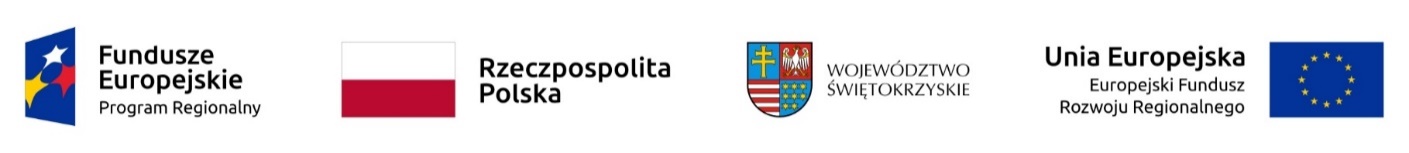 Umowa nr …./……/19Zawarta w dniu …………………… roku pomiędzy:Świętokrzyskim Centrum Onkologii Samodzielnym Publicznym Zakładem Opieki Zdrowotnej z siedzibą w Kielcach, ul. Artwińskiego 3 (nr kodu: 25-734), REGON: 001263233, NIP: 959-12-94-907, zwanym w treści umowy „Zamawiającym”, reprezentowanym przez:……………………….-…………………………..………………………-……………………………a….…………………………………………………………………………………………….. 
z siedzibą w ………….……………………., ul. ……………………………… (nr kodu: ………….) działającym na podstawie wpisu do Krajowego Rejestru Sądowego przez Sąd Rejonowy  w ……………… pod nr KRS …………………, REGON: …………………, NIP: …………………….,
zwanym w treści umowy „Wykonawcą”, reprezentowanym przez:Strony zgodnie oświadczają, że umowa została zawarta na zasadach ustalonych ustawą z dnia 
29 stycznia 2004 roku – Prawo zamówień publicznych (Dz. U. z 2018, poz. 1986 ze zm.), na podstawie wygranego przetargu nieograniczonego z dnia ……………. roku na warunkach określonych w postępowaniu.Strony zawarły umowę następującej treści:§ 1Przedmiot UmowyPrzedmiotem umowy jest  dostawa, instalacja, zaprojektowanie i konfiguracja oraz wsparcie systemu zabezpieczeń węzła dostępu do sieci Internet Zamawiającego w oparciu o dwa urządzenia firewall pracujące w redundantnym układzie klastra odpornego na awarie – zgodnie z opisem SIWZ.Parametry techniczne  przedmiotu umowy są wyszczególnione i szczegółowo opisane w załączniku numer 1 SIWZ.Cena brutto oferty, będzie traktowana jako ostateczna do zapłaty przez Zamawiającego i zawiera wszelkiego rodzaju koszty związane z realizacją zamówienia oraz wszelkie koszty związane z zakupem, dostawą, montażem, wykonaniem prób, odbiorów i pomiarów, itp.Wykonawca oświadcza, że: przedmiot umowy jest fabrycznie nowy, przedmiot umowy jest kompletny ze wszystkimi podzespołami, częściami i materiałami niezbędnymi do uruchomienia i użytkowania,posiada aktualne oprogramowanieprzedmiot umowy spełnia wymogi Zamawiającego.§ 2Dostawa i UruchomienieDostawa przedmiotu umowy, wraz z uruchomieniem nastąpi w terminie do 60 dni od daty podpisania umowy i rozliczone będzie w oparciu o podpisany przez strony protokół   odbioru końcowego.Wykonawca zobowiązuje się do wykonania przedmiotu umowy, o którym mowa w § 1:na koszt i ryzyko Wykonawcy,w cenie określonej w ofercie,transportem Wykonawcy do siedziby Zamawiającego w dzień roboczy tj. od poniedziałku do czwartku w godz. od 7:00 do 14:00 w piątek od 7:00 do 12:00.W ramach umowy Wykonawca zobowiązuje się do:dostarczenia przedmiotu umowy do siedziby Zamawiającego,wykonanie prac warunkujących montaż i uruchomienie przedmiotu  umowy, między innymi przedłożenie w terminie określonym harmonogramem dokumentacji projektowej,odbiór i zaakceptowanie dokumentacji projektowej warunkuje rozpoczęcie fazy      
instalacji i konfiguracji.przeprowadzenia instruktażu stanowiskowegopersonelu w zakresie obsługi i racjonalnej eksploatacji,dostarczenia wraz z przedmiotem umowy instrukcji obsługi w języku polskim.Zamawiający zapewnia niezbędne warunki organizacyjne umożliwiające dostęp pracownikom Wykonawcy do pomieszczeń Zamawiającego - w zakresie niezbędnym do wykonania niniejszej umowy.Jeżeli uszkodzenie sprzętu będącego przedmiotem umowy nastąpi w czasie trwania transportu odpowiedzialność za powstałą szkodę ponosi Wykonawca.Osobą upoważnioną do odbioru ze strony Zamawiającego jest  z-ca Kierownika Działu Informatyki Sebastian Czarnecki.Osobą upoważnioną do reprezentowania Wykonawcy podczas odbiorów jest:…………………………………………………………………………………..Zmiana osób wymienionych w pkt. 6. i 7. wymaga poinformowania pisemnego drugiej strony i nie wymaga zmiany umowy.§ 3Wymagania jakościoweWykonawca gwarantuje, że sprzęt dostarczony w ramach niniejszej umowy będzie zgodny z wymogami stawianymi przez Zamawiającego zawartymi w SIWZ i załącznikach.Wykonawca zobowiązuje się przenieść na Zamawiającego wszelkie uprawnienia z tytułu gwarancji na sprzedawany sprzęt wydając mu w tym celu odpowiednie dokumenty, najpóźniej w chwili podpisywania protokołu odbioru końcowegoprzedmiotu umowy, w tym instrukcje obsługi, karty gwarancyjne.§ 4Płatności i cenyZa wykonanie umowy Wykonawcy przysługuje wynagrodzenie w kwocie tj.: (zgodnie z formularzem cenowym oferty stanowiącym integralna część umowy):netto – …………………………… złVAT – ……………………………. zł brutto – …………………………... zł(słownie złotych:……………………………………………………/100 groszy).Oferowana cena to cena brutto oferty, będzie traktowana jako ostateczna do zapłaty przez Zamawiającego i zawiera wszelkiego rodzaju koszty związane z realizacją zamówienia oraz wszelkie koszty związane z zakupem, dostawą, montażem, wykonaniem prób, testów, odbiorów i pomiarów, itp.Zapłata za wykonanie przedmiotu umowy nastąpi na podstawie faktury VAT wystawionej po protokolarnym odbiorze prawidłowego wykonania przedmiotu zamówienia, zgodnie z §2 umowy .Strony ustalają 60 dniowy terminy płatności należności, licząc od daty otrzymania przez Zamawiającego prawidłowo wystawionych faktur VAT. Terminy zapłaty uważa się za dotrzymane przez Zamawiającego, jeśli z konta bankowego Zamawiającego zostanie wypłacona kwota należna Wykonawcy najpóźniej w ostatnim dniu terminu płatności.Wykonawca zobowiązuje się, że wypełni ustawowy obowiązek w zakresie wykazania, w deklaracji VAT podatku należnego z tytułu wystawionych faktur objętych przedmiotową Umową. Ponadto Wykonawca oświadcza, że pochodzenie towaru, który jest przedmiotem umowy jest legalne i według jego wiedzy nie uczestniczy w łańcuchy transakcji mających na celu wyłudzenie z budżetu państwa podatku VAT.§ 5Kary UmowneStrony ustalają odpowiedzialność za niewykonanie lub nienależyte wykonanie zobowiązań umownych w formie kar umownych w następujących wysokościach:w razie nie przystąpienia lub odstąpienia od umowy z przyczyn leżących po stronie Wykonawcy, Wykonawca zapłaci Zamawiającemu karę umowną w wysokości 5% wartości zamówienia netto,w razie zwłoki  w usunięciu stwierdzonych wad, braków lub niezgodności towaru z umową, niedotrzymania terminów realizacji określonych w umowie, Wykonawca zapłaci Zamawiającemu karę umowną w wysokości 0,1% wartości zamówienia netto za każdy dzień zwłoki,w razie odstąpienia od umowy z przyczyn leżących po stronie Zamawiającego, innych niż określone w § 9 pkt 1, Wykonawca może domagać się od Zamawiającego zapłaty kary umownej  w wysokości 5% wartości zamówienia netto. Zapłata kar umownych nie zwalnia Wykonawcy z obowiązku realizacji umowy. Zamawiający zastrzega sobie prawo potrącenia należnych kar umownych z wynagrodzenia należnego Wykonawcy. O potrąceniu Zamawiający zawiadomi Wykonawcę na piśmie.Zamawiającemu przysługuje prawo dochodzenia odszkodowania przewyższającego ustalone kwoty kar umownych na zasadach ogólnych.§6PodwykonawcyWykonawca zobowiązuje się wykonać zakres rzeczowy przedmiotu Umowy siłami własnymi lub przy pomocy podwykonawców, których ma prawo wprowadzić wyłącznie za zgodą Zamawiającego.Wykonawca zapewni ustalenie w umowach z Podwykonawcami takiego zakresu odpowiedzialności za wady przez klauzulę dotyczącą rękojmi i gwarancji, aby nie był on krótszy od okresu odpowiedzialności za wady Wykonawcy wobec Zamawiającego z tytułu rękojmi i gwarancji.Wykonawca ponosi wobec Zamawiającego pełną odpowiedzialność za realizację części zamówienia, którą wykonuje przy pomocy Podwykonawców i dalszych Podwykonawców.§7Obowiązki WykonawcyPrawidłowe wykonywanie prac związanych z realizacją przedmiotu Umowy zgodnie  z dokumentami przetargowymi. Dokumentacja przetargowa  stanowi część umowy, a wymagania wyszczególnione choćby w jednym  z   nich są obowiązujące dla Wykonawcy, tak jakby zawarte były w umowie.Koordynacja prac realizowanych przez podwykonawców.Przygotowanie wymaganych dokumentów do dokonania odbioru przez Zamawiającego.Przestrzeganie przepisów bhp i p.poż. oraz zapewnienie kadry i nadzoru z wymaganymi uprawnieniami.§8Zabezpieczenie mieniaWykonawca zobowiązuje się strzec mienia znajdującego się w miejscu realizacji zamówienia, a także zapewnić warunki bezpieczeństwa w miejscu realizacji zamówienia.Wykonawca ma obowiązek zabezpieczenia wykonywanych prac w taki sposób, aby nie zakłócały one udzielania świadczeń zdrowotnych przez Zamawiającego. § 9Rozwiązanie UmowyOprócz przypadków wymienionych w ustawie Kodeks Cywilny oraz ustawie z 29 stycznia 2004 r. Prawo zamówień publicznych (Dz. U. z 2018r. poz. 1986 ze zm.), Zamawiającemu przysługuje prawo odstąpienia od umowy z zachowaniem 1 miesięcznego terminu wypowiedzenia z Wykonawcą, który:rozwiązał firmę lub utracił uprawnienia do prowadzenia działalność gospodarczej 
w zakresie objętym zamówieniem,narusza w sposób rażący istotne postanowienia niniejszej umowy,nie posiada ważnych, aktualnych dokumentów potwierdzających wymagania jakościowe opisane w § 3.W razie zaistnienia istotnej zmiany okoliczności powodującej, że wykonanie umowy nie leży w interesie publicznym, czego nie można było przewidzieć w chwili zawarcia umowy Zamawiający może odstąpić od umowy w terminie 30 dni od powzięcia wiadomości o tych okolicznościach zawiadamiając o tym Wykonawcę na piśmie w terminie 1 miesiąca od powzięcia wiadomości o powyższych okolicznościach. W takim przypadku Wykonawca może żądać jedynie wynagrodzenia należnego mu z tytułu wykonania części umowy.§ 10Postanowienia końcoweBez zgody podmiotu tworzącego  Zamawiającego Wykonawca nie może dokonać    żadnej czynności prawnej mającej na celu zmianę wierzyciela w szczególności zawrzeć umowy poręczenia w stosunku do zobowiązań Zamawiającego.Wykonawca nie może wykonywać swego zobowiązania za pomocą takich osób trzecich, które na podstawie art. 24 ustawy z dnia 29 stycznia 2004 roku Prawo Zamówień Publicznych (Dz. U. z 2018r, poz. 1986 ze zm.),  są wykluczone z ubiegania się o udzielenie zamówienia publicznego. Zawinione naruszenie w/w postanowień stanowi podstawę do odstąpienia od umowy przez Zamawiającego.W sprawach nie uregulowanych w niniejszej umowie mają zastosowanie:właściwe przepisy ustawy z 29 stycznia 2004 r. Prawo zamówień publicznych (Dz. U. z 2018r. poz. 1986 ze zm.),  wraz z aktami wykonawczymi do tej ustawy,właściwe przepisy ustawy z dnia 23 kwietnia 1964 r. Kodeks Cywilny (Dz. U. Nr 16, poz. 93 z póź. zm.),Zakazuje się istotnych zmian postanowień zawartej umowy w stosunku do treści oferty, na podstawie, której dokonano wyboru wykonawcy, chyba, że zamawiający przewidział możliwość dokonania takiej zmiany w ogłoszeniu o zamówieniu lub w specyfikacji istotnych warunków zamówienia oraz określił warunki takiej zmiany.Umowa może zostać zmieniona w przypadku:a) zmiany przepisów podatkowych w zakresie zmiany stawki podatku VAT. W przypadku wprowadzenia zmiany stawki podatku VAT, zmianie ulegnie stawka podatku VAT oraz wartość podatku VAT oraz wartości brutto.b) wystąpienia zmian powszechnie obowiązujących przepisów prawa w zakresie mającym wpływ na realizację umowy - w zakresie dostosowania postanowień umowy do zmiany przepisów prawa,c) zmiany nazwy oraz formy prawnej Stron - w zakresie dostosowania umowy do tych zmian,d) wystąpienia siły wyższej (Siła wyższa - zdarzenie lub połączenie zdarzeń obiektywnie niezależnych od Stron, które zasadniczo i istotnie utrudniają wykonywanie części lub całości zobowiązań wynikających z umowy, których Strony nie mogły przewidzieć i którym nie mogły zapobiec ani ich przezwyciężyć i im przeciwdziałać poprzez działanie z należytą starannością ogólnie przewidzianą dla cywilnoprawnych stosunków zobowiązaniowych) - w zakresie dostosowania umowy do tych zmian,e) wyniknięcia rozbieżności lub niejasności w rozumieniu pojęć użytych w umowie, których nie można usunąć w inny sposób, a zmiana będzie umożliwiać usunięcie rozbieżności i doprecyzowanie umowy w celu jednoznacznej interpretacji jej zapisów przez Strony - w zakresie dostosowania umowy do tych zmian.Wszelkie zmiany postanowień umowy mogą nastąpić za zgodą obu Stron wyrażoną na piśmie pod rygorem nieważności takiej zmiany.Wykonawca oświadcza, że prowadzi działalność w sposób odpowiedzialny, przestrzega przepisów prawa, w tym w szczególności przepisów dotyczących przeciwdziałania korupcji, praniu pieniędzy i finansowania terroryzmu, przepisów dotyczących przestrzegania praw pracowniczych, przepisów dotyczących przestrzegania zasad bezpieczeństwa i higieny pracy, przepisów przeciwpożarowych, prawa ochrony konkurencji, przepisów w zakresie ochrony mienia oraz przepisów ochrony środowiska oraz dokłada należytej staranności przy weryfikacji swoich pracowników, współpracowników, podwykonawców lub osób przy pomocy których będzie świadczył dostawy na rzecz zamawiającego, w powyższym zakresie. W przypadku zgłoszenia przez zamawiającego jakichkolwiek wątpliwości dotyczącej przestrzegania przez wykonawcę lub jego pracowników, współpracowników, podwykonawców lub osoby przy pomocy których będzie świadczył dostawy/w zasad, Wykonawca podejmie działania naprawcze mające na celu ich usunięcie. Spory wynikłe na tle realizacji niniejszej umowy rozstrzygać będzie Sąd właściwy dla siedziby Zamawiającego.Niniejsza umowa została sporządzona w trzech jednobrzmiących egzemplarzach, jeden egzemplarz dla Wykonawcy i dwa egzemplarze dla Zamawiającego.Specyfikacja Istotnych Warunków Zamówienia wraz z załącznikami oraz oferta Wykonawcy stanowi integralną część niniejszej umowy.      ………………………….                                                                                   ……………………             Zamawiający                                                                                         Wykonawca